Publicado en Santander el 26/04/2022 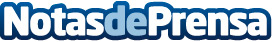 CronosFit desarrolla un programa de entrenamiento para mejorar las secuelas del COVID-19 en 6 semanasSe ha desarrollado un programa de entrenamiento que es útil para mitigar y mejorar las secuelas que sufren las personas que se han visto infectadas por el COVID-19. Este tipo de planificaciones es eficaz en la mayoría de ellasDatos de contacto:Miquel Sintes Rayo679888971Nota de prensa publicada en: https://www.notasdeprensa.es/cronosfit-desarrolla-un-programa-de Categorias: Nacional Nutrición Asturias Medicina alternativa Otros deportes http://www.notasdeprensa.es